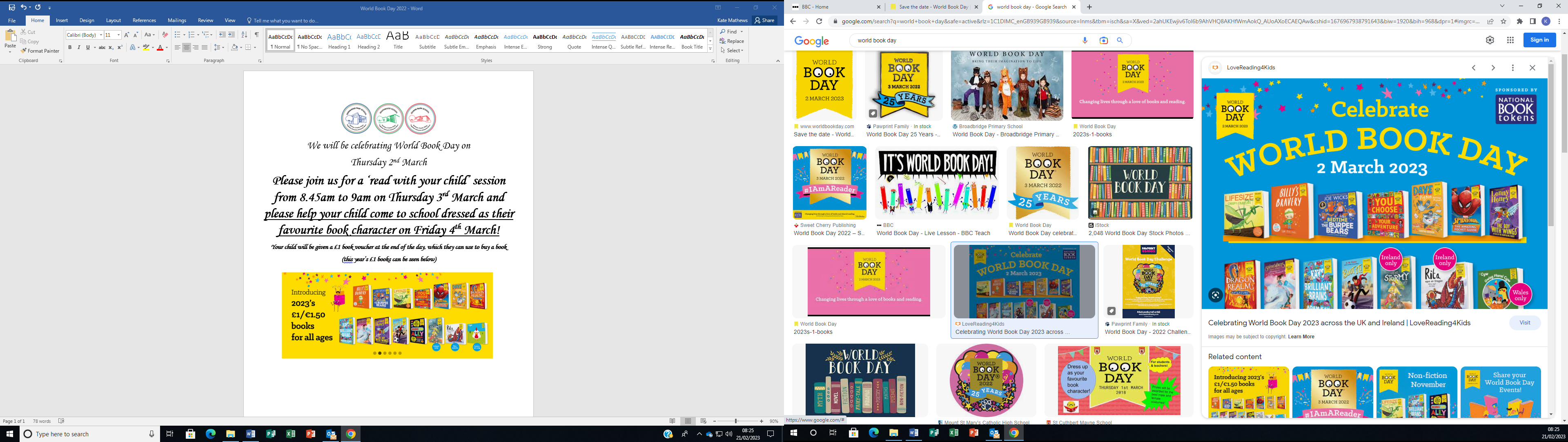 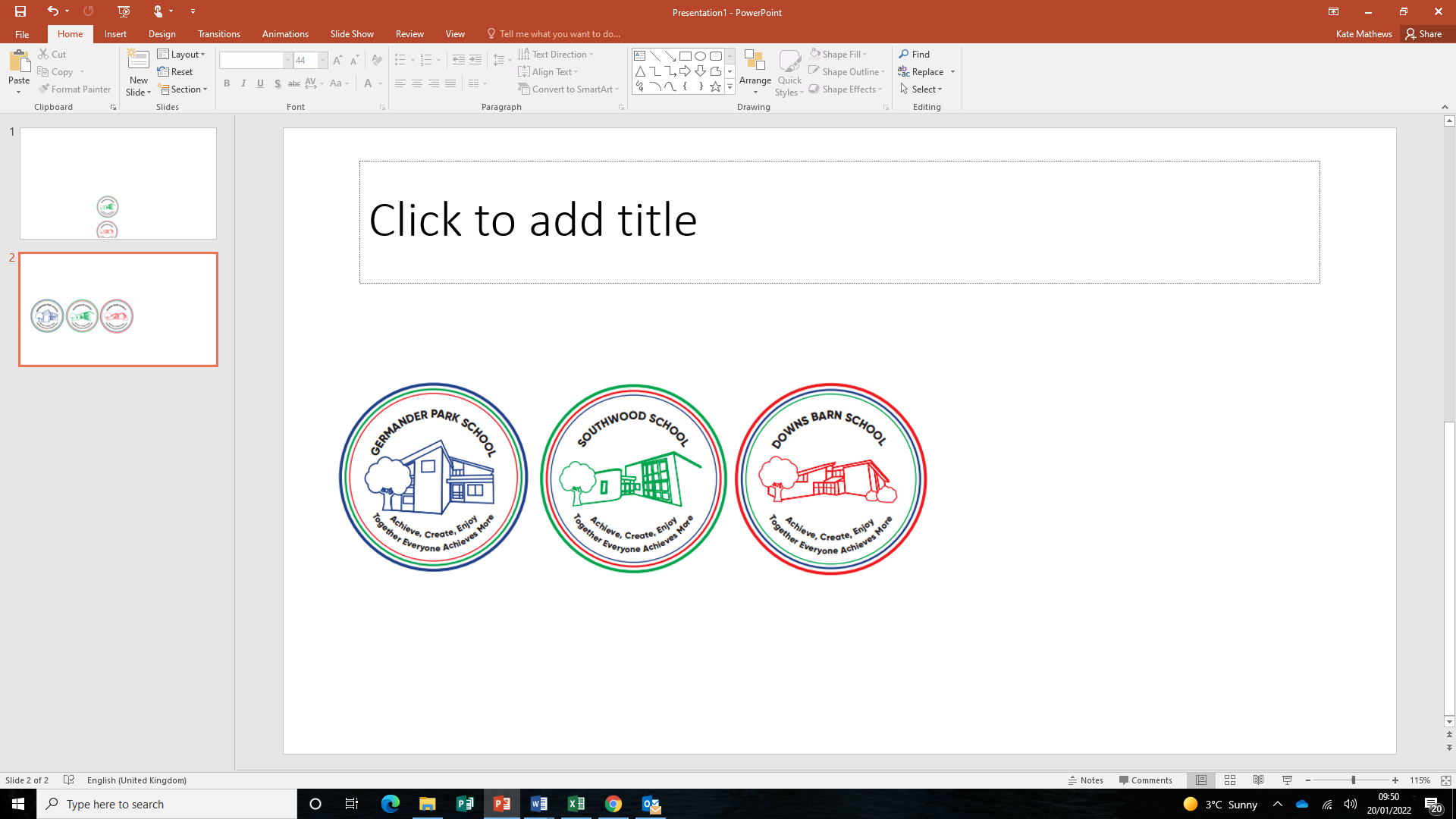 We will be celebrating World Book Day on Thursday 2nd MarchPlease join us for a ‘read with your child’ celebration at the following times:Downs Barn and Germander Park: from 2.45pm to 3pm on Thursday 2nd MarchSouthwood: 8.50am to 9.10am on Friday 3rd MarchWe are also inviting children to come to school dressed as their favourite book character on Thursday 2nd March!Your child will be given a £1 book voucher at the end of the day, which they can use to buy a book 